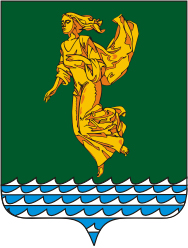 Руководствуясь Федеральным законом от 24.07.1998 года № 124-ФЗ «Об основных гарантиях прав ребенка в Российской Федерации», Законом Иркутской области от 05.03.2010 года № 7-ОЗ «Об отдельных мерах по защите детей от факторов, негативно влияющих на их физическое, интеллектуальное, психическое, духовное и нравственное развитие, в Иркутской области», с учетом решения экспертной комиссии по определению мест, запрещенных для посещения детьми, а также мест, запрещенных для посещения детьми в ночное время без сопровождения родителей (лиц, их заменяющих) или лиц, осуществляющих мероприятия с участием детей на территории Ангарского городского округа от 11.09.2020 года, руководствуясь Уставом Ангарского городского округа, Дума Ангарского городского округаРЕШИЛА:1. Внести изменение в Перечень мест, запрещенных для посещения детьми, а также мест, запрещенных для посещения детьми в ночное время без сопровождения родителей (лиц, их заменяющих) или лиц, осуществляющих мероприятия с участием детей, на территории Ангарского городского округа, утвержденный решением  Думы  Ангарского  городского  округа  от  27.09.2017  года  № 331-41/01рД  (в редакции решений Думы Ангарского городского округа от 26.12.2018 года № 453-60/01рД, от 04.03.2020 года  № 563-79/01рД), изложив его в новой редакции согласно приложению № 1 к настоящему решению.Настоящее решение опубликовать в газете «Ангарские ведомости».Настоящее решение вступает в силу после его официального опубликования (обнародования).Председатель ДумыАнгарского городского округа                                                                          А.А. ГородскойМэр Ангарского городского округа                                                                          С.А. ПетровПриложение № 1к решению Думы Ангарскогогородского округа                                                                                            от 30.10.2020                                                                                            № 01-02/02рДПЕРЕЧЕНЬмест, запрещенных для посещения детьми, а также мест, запрещенных для посещения детьми в ночное время без сопровождения родителей (лиц, их заменяющих) или лиц, осуществляющих мероприятия с участием детей, на территории Ангарского городского округаМеста, запрещенные для посещения детьми (лицами, не достигшими возраста 18 лет) на территории Ангарского городского округа:1.1. Объекты (территории, помещения) юридических лиц или граждан, осуществляющих предпринимательскую деятельность без образования юридического лица, которые предназначены для реализации товаров только сексуального характера:1.2. Пивные бары, бары, кафе, буфеты, закусочные:Места, предназначенные для реализации только алкогольной продукции, пива и напитков, изготавливаемых на его основе:1.4. Кальянные, магазины электронных сигарет:1.5. Места, нахождение в которых может причинить вред здоровью детей, их физическому, интеллектуальному, психическому, духовному и нравственному развитию:1) коллекторы, теплотрассы;2) канализационные колодцы;3) свалки, мусорные полигоны; 4) лифтовые и иные шахты;5) строительные площадки, незавершенные строительные объекты;6) крыши, чердаки, подвалы;7) высотные сооружения;8) пункты приема металлолома.Места, запрещенные для посещения детьми на территории Ангарского городского округа в ночное время (с 22 часов до 6 часов местного времени в период с 1 октября по 31 марта включительно, с 23 часов до 6 часов местного времени в период с 1 апреля по 30 сентября включительно) без сопровождения родителей (лиц, их заменяющих), или лиц, осуществляющих мероприятия с участием детей:Улицы, квартала, микрорайоны.Стадионы и другие спортивные сооружения.Парки.Скверы.Аллеи.Транспортные средства общего пользования, остановочные пункты. Автомобильные дороги.Территории и помещения железнодорожных вокзалов, автовокзалов и автобусных станций.Железнодорожные перегоны.Подземные переходы.Территории образовательных учреждений, учреждений здравоохранения, детских и спортивных площадок.Территории и помещения автозаправочных станций и автомоек, гаражных кооперативов.Автостоянки.Бани, сауны.Подъезды (лестничные клетки многоквартирных домов).Лесопарковые  зоны.Кладбища.Гостиничные, культурно-развлекательные комплексы и центры, отели, хостелы.Оздоровительные комплексы, центры, клубы.Спортивно-развлекательные комплексы, центры, клубы.Салоны.Кинотеатры.Банкетные залы.Клубы.Кафе.Бары.2.27. Закусочные.2.28. Столовые.2.29. Кофейни.2.30. Магазины кулинарии.2.31. Буфеты.2.32. Кафетерии.2.33. Рестораны.2.34. Торговые павильоны.2.35. Торгово-развлекательные комплексы и центры.2.36. Объекты (территории, помещения) юридических лиц или граждан, осуществляющих предпринимательскую деятельность без образования юридического лица, которые предназначены для обеспечения доступа к информационно-телекоммуникационной сети «Интернет», компьютерные клубы. 2.37. Объекты (территории, помещения) юридических лиц или граждан, осуществляющих предпринимательскую деятельность без образования юридического лица, для реализации услуг в сфере торговли и общественного питания (организациях или пунктах), для развлечений, досуга, где в установленном законом порядке предусмотрена розничная продажа алкогольной продукции, табачных изделий. 2.38. Общественные места: участки территорий или помещения, предназначенные для целей отдыха, проведения досуга либо для повседневной жизнедеятельности людей, находящиеся в государственной, муниципальной или частной собственности, и доступные для посещения всеми желающими лицами.Председатель ДумыАнгарского городского округа                                                                         А.А. ГородскойМэр Ангарского городского округа                                                                          С.А. ПетровИркутская областьДУМА Ангарского городского округа второго созыва 2020-2025 гг.РЕШЕНИЕ30.10.2020                                                                                                      № 01-02/02рД⌐                                                                        ¬О внесении изменения в Перечень мест, запрещенных для посещения детьми, а также мест, запрещенных для посещения детьми в ночное время без сопровождения родителей (лиц, их заменяющих) или лиц, осуществляющих мероприятия с участием детей, на территории Ангарского городского округа, утвержденный решением Думы Ангарского городского округа от 27.09.2017 года № 331-41/01рД№ п/пНаименованиеМесто нахождения1.Интим-салонг. Ангарск, квартал 179, дом 15, магазин «Ярославна» 2.Интим-салонг. Ангарск, квартал 82, дом 3 (здание закусочной «Чебуречная»)3.Интим-салонг. Ангарск, ул. Ленина, ТЦ «Шанхаймолл», зал № 2, павильон 554.Интим-салонг. Ангарск, ТД «Гефест», зеленый зал, цокольный этаж, павильон  147№ п/пНаименованиеМесто нахождения1.Бар-ресторан  «Невский»г. Ангарск, микрорайон 19, дом 12, помещения 179, 1802.Бар «Бородач»г. Ангарск, квартал 37, дом 13.Бар «Квартал»г. Ангарск, квартал 179, дом 16 4.Бар «Holsten»г. Ангарск, квартал 211, дом 55.Буфет «24 градуса»г. Ангарск, квартал 179, строение 5б6.Бар «Разливной»г. Ангарск, квартал 102, дом 1а                                                                          7.Бутербродная в закусочной «Чебуречная»г. Ангарск, квартал 82, дом 4    8.Бар «На Московской»г. Ангарск, ул. Московская, дом 239.Бар-караоке «Пьяная белка»г. Ангарск, ул. Мира, дом 6 10.Бар «BEER»г. Ангарск, микрорайон  6, дом 15 11.Бар «Боцман»г. Ангарск, квартал 94, строение 8 12.Бар «Оранж айс»г. Ангарск, микрорайон 19, дом 25 13.Бар «Барбосса»г. Ангарск, квартал 78, строение 2014.Бар «Пивная кружка» г. Ангарск, квартал 108, строение 615.Бар «Беру отгул» г. Ангарск, квартал 85, дом 1316.Буфет «24 Градуса» г. Ангарск, квартал 85, дом 17а (здание магазина Альянс)17.«Закусочная»г. Ангарск, квартал «А», дом 8  	18.Закусочная «Разливные напитки»г. Ангарск, микрорайон  22, строение 6/2119.Кафе «Народная пивная»г. Ангарск, квартал 106, дом 7в 20.Кафе-закусочная «Пивной бар Легенда» г. Ангарск, квартал 85,строение 2921.Кафе «Barmen»г. Ангарск, микрорайон 22,  строение 6/2722.Пивной бар «Пивков»г. Ангарск, микрорайон 29, дом 19б	23.Пивной бар «Банк Бир»г. Ангарск, квартал 93, строение 3824.Пивной бар «Банк Бир»г. Ангарск, микрорайон 18, дом 2025.Пивной бар «Банк Бир»г. Ангарск, микрорайон 22, дом 4226.Пивной бар «Старовар»г. Ангарск, микрорайон 29, дом 2527.Пивной бар «Бархан» г.Ангарск, микрорайон  8, строение 19а (здание магазина «Юпитер»)28.Пивной бар «Пивной причал»г. Ангарск, квартал 85, дом 1329.Пивной бар «Рыбачёк»г. Ангарск, микрорайон 15, дом 3030.Пивной бар «Пивторг»г. Ангарск, квартал 94, дом 131.Пивной бар «Семь пятниц»г. Ангарск, квартал 188, дом 432.Пивной бар «Народная пивная»г. Ангарск, квартал 85, дом 12 33.Пивной бар «Bееre Кing»г. Ангарск, квартал 211, дом 1, цокольный этаж 34.Пивной бар «Бэст Бир»г. Ангарск, квартал 85, дом 2435.Пивной бар «Советская пивная»г. Ангарск, квартал 85, дом 2436.Пивной бар «Разливной» г. Ангарск, квартал  94, дом 2137.Пивной бар «Зеленый домик»г. Ангарск, ул. О. Кошевого, дом 19/238.Пивной бар «Пивной рай»г. Ангарск, микрорайон 29, дом 28 39.Пивной бар «Сказка»г. Ангарск, микрорайон 10, дом 6140.Пивной бар «Бочка»г. Ангарск, квартал  95, дом 3б 41.Пивной бар «Народная пивная Клеофас»г. Ангарск, микрорайон 13, дом 26, помещение   10442.Пивной бар «Народная пивная Клеофас»г. Ангарск, микрорайон 30, дом 9	43.Пивной бар «Медведь»г. Ангарск, микрорайон 6, дом 29 44.Пивной бар «Pivnoff»г. Ангарск, микрорайон 15, дом 1845.Пивной бар «Гараж»г. Ангарск, квартал 205, строение 13/1а46.Пивной барг. Ангарск, квартал 205, дом 1047.Пивной бар «Банк Бир» г. Ангарск, 182 квартал, дом 12 (здание ТД «Раума плюс»)№ п/пНаименованиеМесто нахождения1.Магазин «Дейрос»г. Ангарск, квартал 125, строение  1/12.Магазин «Кристалл»г. Ангарск, микрорайон 18, дом 193.Магазин «Алкомаркет»г. Ангарск, микрорайон 33, дом 7, помещение 1 4.Магазин «Алкомаркет»г. Ангарск, квартал  254, дом 35.Магазин «Лоза»г. Ангарск, квартал 60, дом 5/6, помещение 20 6.Магазин «Петр 1»г. Ангарск, ул. Карла Маркса, 44 7.Магазин «Виноград»г. Ангарск, микрорайон 22, дом 12 8.Магазин «Виноград»г. Ангарск, квартал 206, дом 39.Магазин «Виноград»г. Ангарск, квартал 278, дом 210.Магазин «Виноград»г. Ангарск, микрорайон 8, дом 3 11.Магазин «Виноград»г. Ангарск, микрорайон 18, дом 1912.Магазин «Виноград»г. Ангарск, микрорайон 13, дом 3313.Магазин «Виноград»г. Ангарск, квартал 92, дом 10 (ул. Чайковского, 33)14.Магазин «Виноград»г. Ангарск, п. Мегет, ул. Майская, дом 215.Магазин «Хмельная»г. Ангарск, п. Мегет, пер. Школьный, дом 3а16.Магазин «Кристалл»г. Ангарск, квартал 23, дом 917.Магазин «Градус»г. Ангарск, микрорайон 10а, дом 6118.Магазин разливных напитков «Beerman»г. Ангарск, микрорайон 33, дом 1919.Магазин «Ретро»г. Ангарск, микрорайон 22, дом 4220.Магазин «Купеческая заправка» г. Ангарск, квартал 212, дом 8/1  21.Магазин «Домино» г. Ангарск, микрорайон 15, дом 30  22.Магазин «BEERMARKET»г. Ангарск, ул. Чайковского 1а, павильон  46 23.Магазин «Кега»г. Ангарск, микрорайон 8, строение 24/324.Магазин разливного пиваг. Ангарск, микрорайон 22, строение 6/1325.Магазин разливных напитков «Клеофас»г. Ангарск, микрорайон 17, дом 1226.Магазин разливных напитков «Бавария»г. Ангарск, квартал 182, дом 827.Магазин разливных напитков «Разливной рай»г. Ангарск, п. Мегет, ул. Садовая, дом 5628.Магазин разливных напитков «Разливной рай»г. Ангарск, квартал 205, строение 629.Магазин разливных напитков «Пивной причал»г. Ангарск, квартал 23, дом 1030.Магазин разливных напитков «Пивной причал»г. Ангарск, микрорайон 13, дом 1131.Магазин разливных напитков «Пивной причал»г. Ангарск, микрорайон 17, дом 332.Магазин разливных напитков «Пивной причал»г. Ангарск, квартал 283, дом 133.Магазин разливных напитков «Пивной причал»г. Ангарск, квартал 88, дом 1234.Магазин разливных напитков «Пивной причал»г. Ангарск, квартал 85, дом 635.Магазин разливных напитков «Пивной причал»г. Ангарск, квартал 59, дом 336.Магазин разливных напитков «Пивной причал»г. Ангарск, квартал 210, дом 137.Магазин разливных напитков «Пивной причал»г. Ангарск, квартал 182, дом 1638.Магазин разливных напитков «Пивной причал»г. Ангарск, микрорайон 19, дом 839.Магазин разливных напитков «Пивной причал»г. Ангарск, микрорайон 10, дом 4540.Магазин разливных напитков «Пивной причал»г. Ангарск, микрорайон Китой, ул. Советская,дом 241.Магазин разливных напитков «Пивной причал»г. Ангарск, п. Мегет, ул. Майская, дом 242.Магазин разливных напитков «Пивной рай»г. Ангарск, квартал 207/210, дом 1, помещение 143.Магазин разливных напитков «Хмельноф»г. Ангарск, ул. Карла Маркса, дом 8744.Магазин разливного пиваг. Ангарск, микрорайон 22, строение 6/345.Магазин разливного пиваг. Ангарск, микрорайон 22, строение 6/22 46.Магазин разливного пиваг. Ангарск, микрорайон 19, дом 8  47.Магазин «Пробки 38» г. Ангарск, микрорайон 32, дом 5 48.Магазин «Бочка» г. Ангарск, квартал 82, дом 1, помещение 64 49.Магазин «Пивкофф» г. Ангарск, микрорайон 33, дом 11а 50.Магазин разливных напитков «Разливной» г. Ангарск, квартал 219, строение 319 51.Магазин разливных напитков «Beerman»г. Ангарск, микрорайон 12, дом 20 52.Магазин «Пивкофф» г. Ангарск, квартал 89, дом 28/1 53.Магазин «БирМаркет»г. Ангарск, микрорайон 22, строение 6/2654.Магазин «РазливноFF» г. Ангарск, микрорайон 8, дом 1555.Магазин разливного пиваг. Ангарск, ул. Чайковского, 23 (в помещении магазина «Универмаг»)56.Магазин «Хмельная лавка» г. Ангарск, ул. Чайковского, 23 (в помещении магазина «Универмаг») 57.Магазин разливных напитков «Ретро»г. Ангарск, микрорайон 29, дом 3458.Магазин разливных напитков «Ретро»г. Ангарск, микрорайон 18, дом 2059.Магазин «Хмель и Солод» г. Ангарск, квартал 74, дом 760.Магазин «Хмельная лавка» г. Ангарск, микрорайон 17, дом 161.Магазин разливных напитков «Формула 50 сортов»г. Ангарск, квартал 60, строение 5/662.Магазин разливных напитков «Формула 50 сортов»г. Ангарск,  микрорайон 8, строение 24/363.Магазин разливных напитков «Формула 50 сортов»г. Ангарск,  микрорайон 17а, строение 164.Магазин «Хмельной» г. Ангарск,  микрорайон 9, дом 27 65.Магазин «ХМЕЛЬНОФФ» г. Ангарск, квартал 78, дом 966.Магазин «Пиваси»г. Ангарск, микрорайон 6, дом 9 67.Магазин «Разливной» г. Ангарск, квартал 278, дом 1 68.Магазин «Beer bank»г. Ангарск, квартал 254, дом 3 (в здании ТЦ «Колхозный рынок») 69.Магазин «Хмельная лавка»г. Ангарск, квартал 182, дом 10, помещение 1 70.Магазин «BankBeer» г. Ангарск, п. Мегет, ул. Ленина, дом 10а 71.Магазин разливных напитков«Ретро»г. Ангарск, микрорайон 19, строение 2372.Магазин разливных напитков «Ретро» г. Ангарск, квартал «Б», дом 1173.Магазин разливных напитков «Ретро» г. Ангарск, квартал 85, строение 43/174.Магазин «Бристоль» г. Ангарск, микрорайон 12, дом 2075.Магазин «Бристоль» г. Ангарск, микрорайон 22, дом 4276.Магазин «Бристоль» г. Ангарск, квартал 182, дом 777.Магазин «Бристоль» г. Ангарск, квартал 93, дом 3878.Магазин «Бристоль» г. Ангарск, квартал 75, дом 3№ п/пНаименованиеМесто нахождения1.Кальянная «Hookan BAR» «Just smoke»г. Ангарск, микрорайон 33, дом 1, строение 1662.Кальянная «Шатер»г. Ангарск,  квартал 85, дом 29 3.Кальянная «Xyka Lounge»г. Ангарск, микрорайон 30, дом 7 4.Кальянная «Hookan clab» «БОРОДА»г. Ангарск,  квартал 258, строение 300 5.Кальянная «Марокко»г. Ангарск, квартал 177, дом 36.Кальянная «THE УГЛИ»г. Ангарск, улица Алешина, строение 12а7.Лаудж-бар «Sabai» г. Ангарск, микрорайон 18, дом 198.Магазин электронных сигарет «Vaip club»г. Ангарск, микрорайон 22, дом 6 9.Магазин «Синяя гусеница»г. Ангарск, квартал 73, дом 3а10.Магазин «Синяя гусеница»г. Ангарск, микрорайон 19, дом 8